Муниципальное  общеобразовательное учреждениеКельмаксолинская  средняя общеобразовательная школаСоветского района Республики Марий Эл «Влияние стимуляторов роста на проращивание семян томатов»                                             Выполнили:                                                                        ученицы 7 класса                                                                       Загайнова Дарья,                                                                        Яковлева Ксения.                                                                       Руководитель:                                                                          учитель биологии                                                                                           Рассолова А.Н.                                                         д. Кельмаксола2019СОДЕРЖАНИЕВВЕДЕНИЕ…………………………………………………………………....31.Обзор литературы1.1. Семена и подготовка их к посеву ………………………………………5                       1.2. Стимуляторы роста, их значение……………………………………….61.3.Всхожесть и энергия прорастания семян……………………………….72.ПРАКТИЧЕСКАЯ ЧАСТЬ2.1. Обработка анкетных данных…………………………………………...82.2. Методика проведения…………………………………………………...9       2.2.1. Влияние обработки семян стимуляторами роста на энергию                        прорастания, всхожесть семян томатов………………………..10       2.2.2. Определение средней длины корешков проростка…………...11ВЫВОДЫ………........................................................................................12ЗАКЛЮЕНИЕ……………………………………………………………….13СПИСОК  ИСПОЛЬЗУЕМОЙ  ЛИТЕРАТУРЫ………………………….14ПРИЛОЖЕНИЯ……………………………………………………………..15ВведениеРост растения обычно начинается с прорастания самого важного органа размножения – семени. Для прорастания семян необходимо наличие влаги, кислород и благоприятные условия. Хорошие семена - это основа будущего урожая. Семена, используемые для посева, должны иметь хорошую всхожесть, быть жизнеспособными, крупными, выровненными по величине. Одинаковые по размерам семена дают дружные и ровные всходы, которые в последующем лучше развиваются.Актуальная задача современной агрономии – получение качественных семян, дружных всходов, красивых и сильных растений. Основные культуры садоводы выращивают через рассаду (томаты, перец, огурцы, свеклу, капусту, кабачки). Для получения раннего и большого урожая необходима дополнительная предпосевная подготовка семян. На пакетах с семенами рекомендуют применять стимуляторы роста и развития растений. А какой лучше применить не указывают. Мы перед собой поставили проблему: какой стимулятор роста и развития растений эффективнее стимулирует всхожесть и энергию прорастания семян томатов. Мы предположили, что обработка семян стимуляторами роста эпин-экстра и циркон приведет к увеличению лабораторной всхожести и энергии прорастания.Итак, цель нашего исследования: изучить влияние биологически активных веществ эпин-экстра и циркон на всхожесть семян томатов.Для проверки нашей гипотезы были поставлены следующие задачи:собрать и изучить информацию о стимуляторах роста;выяснить какие стимуляторы роста пользуются спросом у дачников;провести опыты с семенами томата;сформулировать предложения по результатам исследовательской работы.Объект исследования: стимуляторы роста.Предмет исследования: семена томатов.Методы исследования: работа с литературой, анкетирование, проведение опытов по определению всхожести семян томатов.Практическая значимость: данные материалы можно использовать для получения данных и информирования об эффективных способах предпосевной обработки семян; на основании проделанной работы можно составить брошюры, как для учащихся школы, так и для местного населения.Обзор литературыСемена и подготовка их к посеву.Требований к семенам предъявляется много. Прежде всего, все семена должны обладать главным качеством - всхожестью. Всхожесть семян – это их способность давать за определенный срок проростки (в лаборатории) или всходы (в полевых условиях). Всхожесть зависит от условий проращивания и от условий хранения семян. Обычно всхожесть выражают в процентах (это процент семян, которые дали всходы, от общего числа семян). Но семена должны не просто прорасти, а прорасти в определенное время, то есть у них должно быть еще одно важное свойство, которое называется энергией прорастания; и чем выше энергия прорастания у данных семян, тем эти семена считаются лучше [5].Хорошие семена - это основа будущего урожая. Ведь не зря в народе говорят: «От плохого семени не жди хорошего племени». Поэтому агрономической наукой давно разработаны разнообразные приемы предпосевной обработки семян. Основное назначение данных приемов - довести каждую партию семян до высоких показателей всхожести, выделить путем сортирования (калибрования) однородные, выровненные семена, уничтожить возбудителей болезней и вредителей. Пользуются также приёмами, которые ускоряют прорастание семян, появление всходов и усиливают начальный рост растений.Таким образом, замачивание семян в растворах биологически активных веществ это один из способов подготовки семян к посеву [4].1.2. Стимуляторы роста, их значение.Стимуляторы роста, а точнее было бы назвать регуляторами роста, в последнее время приобретают все большую популярность. И дело не только в том, что они способствуют росту урожайности – они обеспечивают повышенное качество наших овощей и фруктов. Стимуляторы роста успешно используются в садоводстве, и овощеводстве для ускорения укоренения при размножении, уменьшения предуборочного опадения плодов, с целью задержки цветения, прореживания цветков и завязей, для замедления прорастания клубней, корнеплодов и луковиц при хранении и даже для борьбы с сорняками. Но, как любые биологически активные вещества, регуляторы роста требуют очень осторожного обращения с ними. Большинство из биологически активных веществ в низких и очень низких концентрациях играют роль стимуляторов роста, способствуют повышению иммунитета, активизируют плодоношение. В высоких концентрациях эти же препараты оказывают действия, угнетающие физиологические процессы в растении. Так что лучше немного недодать, чем передать [3].Изучая литературу и интернет источники, мы много узнали о стимуляторах и регуляторах роста растений, посетили садовые магазины. Оказывается, в магазинах нашего города предлагается большой ассортимент стимуляторов и регуляторов роста. Это «Циркон», «Эпин», «Цитовит», «Корневин», «Гетероауксин» и др.Эпин – регулятор роста растений, стимулятор иммунной системы и универсальный адаптоген. Он помогает растениям адаптироваться к колебаниям температуры, влажности, освещенности, повышает устойчивость к неблагоприятным воздействиям: к недостатку света, перегреву и переохлаждению, к засухе и к переувлажнению. Обработка эпином семян томатов, огурцов, моркови уже на первом этапе роста растения дает ему своеобразный «толчок» - повышает энергию прорастания семян и их всхожесть.Циркон- это фирменное название препарата, выделяемого из растения эхинацеи. Циркон - мощный стимулятор с высокой корнеобразующей активностью и ярко выраженным усилением прорастания семян  [6].Цитовит - высокоактивный быстродействующий питательный раствор микроэлементов в доступной для растений форме. Наибольший эффект достигается при совместной обработке семян, рассады Эпином-экстра и Цитовитом, а также Циркона с Цитовитом.          Всхожесть и энергия прорастания семян. Всхожесть определяют для того, чтобы установить количество семян, способных образовывать нормально развитые проростки. Семена проращивают в оптимальных условиях в соответствии с требованиями ГОСТ 12038—66, что позволяет определить всхожесть за недельный срок у основных полевых культур [7].Энергия прорастания характеризует дружность и быстроту прорастания семян. Определяют ее в одном анализе со всхожестью, но подсчет нормально проросших семян проводят раньше. Характеризует способность семян давать в полевых условиях дружные и ровные всходы, а значит, хорошую выровненность и выживаемость растений. Разницу между энергией прорастания и всхожестью называют показателем зрелости семян (разница до 10 % — семена дозревшие, больше 10 % — физиологически недозревшие).Так, у большинства полевых культур энергию прорастания определяют после трех суток проращивания, а всхожесть — после шести - семи суток.[7]Сила роста — количество здоровых ростков (%), вышедших на поверхность на 10-е сутки, или масса зеленых проростков в пересчете на 100 ростков (в граммах). Семена проращивают в условиях, максимально приближенных к полевым, — присыпают слоем крупного песка или почвы, который ростки должны преодолеть.ОРГАНИЗАЦИЯ И ПРОВЕДЕНИЕ ИССЛЕДОВАНИЯОбработка анкетных данныхПри выполнении исследовательской работы нами было проведено анкетирование среди учителей школы, родителей с последующей статистической обработкой и анализом полученных данных. В анкетировании приняли участие 20 человек.Вопросы анкеты:Пользуетесь ли вы стимуляторами роста?     А) да;          Б) нет;             2. Какими стимуляторами роста вы пользуетесь?    3. При использовании данных препаратов наблюдали ли разницу при обработке семян стимуляторами роста?Обработка результатов:Из проведенного анкетирования видно, на вопрос пользуетесь ли вы стимуляторами роста, только 12 человек ответили «да». На вопрос: Какими стимуляторами роста вы пользуетесь, 7 человек из 12 назвали «Эпин-Экстра», 5 человек из 12 «Циркон», 3 из 12 человек - другие стимуляторы Несколько человек при использовании данных препаратов (5) не видели разницу при обработке семян стимуляторами роста (приложение 1).Место проведения исследованияИсследования проводилось в кабинета биологии школы в феврале-марте месяце.В качестве растения для эксперимента брали семена томата «Персей» (приложение 2).Томат Персей относится к детерминантным среднеранним сортам, от всходов до начала созревания проходит не более 120 дней. Этот сорт существует уже более ста лет, он был выведен молдавскими селекционерами еще в 19 веке и за этот период отлично проявил свои качества. Он подходит для выращивания в открытом грунте и в теплицах, но в последнем случае понадобится искусственное опыление, так как под открытым небом томаты опыляются благодаря насекомым и ветру.Кусты растения хорошо облиственные, мощные, высота их составляет 0,5 – 0,6 м, не требуют пасынкования и подвязки. После того, как растение выпустит 6-7 лист, появляются первые соцветия, образующие небольшую кисть. На каждой кисти завязывается 4-5 плодов. Спелые плоды имеют красную окраску, с небольшим зеленым пятном около плодоножки. Форма их ровная, плоскоокруглая. Плод имеет 5-7 семенных камер, мякоть его сочная, но в то же время достаточно плотная. Томаты весом от 110 до 180 гр., обычно первые плоды более крупные, чем последующие, обладают отличными вкусовыми и товарными качествами, они отлично переносят длительную транспортировку, хорошо хранятся. Этот сорт относится к универсальным и подходит для употребления в свежем виде, в салатах, а также для консервирования. Томат Персей настолько универсален, что подходит для выращивания практически во всех российских регионах  [7].Затем отсчитали подряд без выбора по 20 штук для каждого варианта (приложение 3). Опыт заложили 7 марта 2019 года.Методика проведения:  стандартная постановка биологических опытов и наблюдений за изменениями в прорастающем растении в трёхкратной повторности.
В качестве контроля использовали вариант с обработкой водой. Изучались следующие регуляторы роста: Эпин-экстра, и Циркон по схеме:1. Контроль (обработка водой).2. Эпин-экстра (замачивание семян на 2-4 часа, 2 капели препарата на 100 мл воды)3. Циркон (замачивание семян на 2-4 часа, 1 капля препарата на 100 мл воды)В течение периода развития проводились следующие наблюдения, учеты и анализы: - количество семян, взятых для проведения эксперимента (по 20 штук)- наблюдения за прорастанием семян, - изменение длины зародышевого корешка.  Эксперимент 1. 2.2.1.Влияние обработки семян стимуляторами роста на энергию прорастания, всхожесть семян томатов.Гипотеза: семена, обработанные стимуляторами роста, прорастут быстрее, чем в простой воде.Семена томата «Персей» были заложены в чашки Петри. Затем были приготовлены растворы стимуляторов роста. К семенам приливались растворы стимуляторов роста так, чтобы все семена были хорошо смочены, контроль – вода. Опытные и контрольные чашки Петри с семенами находились в помещении при постоянной температуре днем 16-180С, ночью 14-150 С. Энергию прорастания определяли через три дня по количеству наклюнувшихся семян. Всхожесть семян определяли через 3 и 6 дней по количеству проросших семян. Опыт заложен в 3-х повторностях, в каждой повторности по 20 шт. семян. Результаты опытов приведены в таблице №1. Табл.1Показатели всхожести и энергии прорастания от способа обработки семян (шт.) Вывод: Гипотеза подтвердилась. Лучше прорастание семян происходило в обработанных стимуляторами роста. Варианты с Эпином и Цирконом выше контроля на 10% и 25% соответственно. Там проросло самое большое количество семян, так как содержат  физиологически активные вещества, оказывающие в очень малых количествах воздействие на прорастание семян (приложение 4).Эксперимент  2. 2.2.2. Определение средней длины корешков проростковК моменту посева в ящики для дальнейшего получения рассады семена имели определенную длину зародышевого корешка, за счет которого проросток может уже самостоятельно потреблять воду и питательные вещества, при этом, согласно свойству полярности роста, параллельно формируется и росток.Ход работы: линейкой измеряли длину каждого корешка через 10 дней после закладки опыта. Данные заносили в журнал, средний показатель длины занесли в таблицу 2.Табл.2      Вывод: наибольшая длина корешков проросших семян томатов была в варианте с цирконом – 1,6 см, что на 0,8 см больше контроля.(приложение 5).ВыводыИзучив теоретические вопрос по исследуемой проблеме, проведя экспериментальные исследования, мы пришли к следующим выводам:Проблема актуальна и практически значима.Методики исследования приемлемы для исследовательской работы обучающихся.Обработка семян  томатов  испытуемыми стимуляторами роста оказала существенное влияние на посевные качества семян (энергию прорастания и всхожесть), а также интенсивность их прорастания.Обработка семян томатов регуляторами роста Эпин-экстра и  Циркон позволило повысить всхожесть от 10 до 25 % по сравнению с контролем.Стимуляторы роста влияют на длину корешка. Наибольшая длина корешков проросших семян томатов в варианте с цирконом.Применение биостимуляторов позволяет успешно развивать современные технологии выращивания полевых культур.Разработали памятку использования стимуляторов роста растений (приложение 6).ЗаключениеИзучив литературные источники о стимуляторах роста растений, мы выявили, что ими являются физиологически активные соединения синтетического или природного происхождения, способные в малых количествах вызывать различные изменения в процессе роста и развития растений. При этом существуют как природные, так и синтетические регуляторы роста. В процессе исследования мы провели ряд экспериментов и определили процент всхожести семян в зависимости от действия предполагаемых стимуляторов, измерили длину корешков под действием изучаемых веществ.Наибольшие показатели всхожести, длины корешка отмечаются нами на вариантах с использованием препарата Циркон. Для предпосевной обработки семян достаточно использовать 1 каплю на 100 мл воды.В дальнейшем мы планируем исследовать природные стимуляторы на рост и развитие растений. Возможно, их действие будет иным.Практические рекомендации по применению Эпин-экстра и циркона:Оба эти вещества разрушаются в щелочной среде. Поэтому для получения раствора нужно использовать только чистую кипяченую воду и подкислить ее лимонной (уксусной) кислотой. Эпин-экстра и циркон требуется хранить в темноте, обрабатывать ими растения лучше вечером (они разрушаются на свету). Препараты хранят сутки: они окисляются и приходят в негодность (окисляются кислородом, растворенным в воде). После вскрытия ампулы препарат лучше набрать в шприц. ЛитератураТравкин М.П. "Занимательные опыты с растениями", М. 2010гФизиология и биохимия сельскохозяйственных растений/Н.Н. Третьяков и др.; под ред. Третьякова. – М.: Колос, 2000.40с., ил.Шаповал О.А., Вакуленко В.В., Прусакова Л.Д. Регуляторы роста растений //Ж. «Защита и карантин растений», №12, 2005. 88 с.Якушкина Н.И. Физиология растений. М., Просвещение, 1993. 351 с.https://ogorodlegko.ru/ogorod/semena/38-sposoby-podgotovki-semyan-pered-posevom.htmlhttp://blot.ru/index.php?/topic/1580-биостимуляторы-эпин-и-циркон-что-лучше/http://profermu.com/ogorod/pomidory/sorta-p/persej.htmlПриложение 1 Результаты анкетированияПриложение 2Объект исследования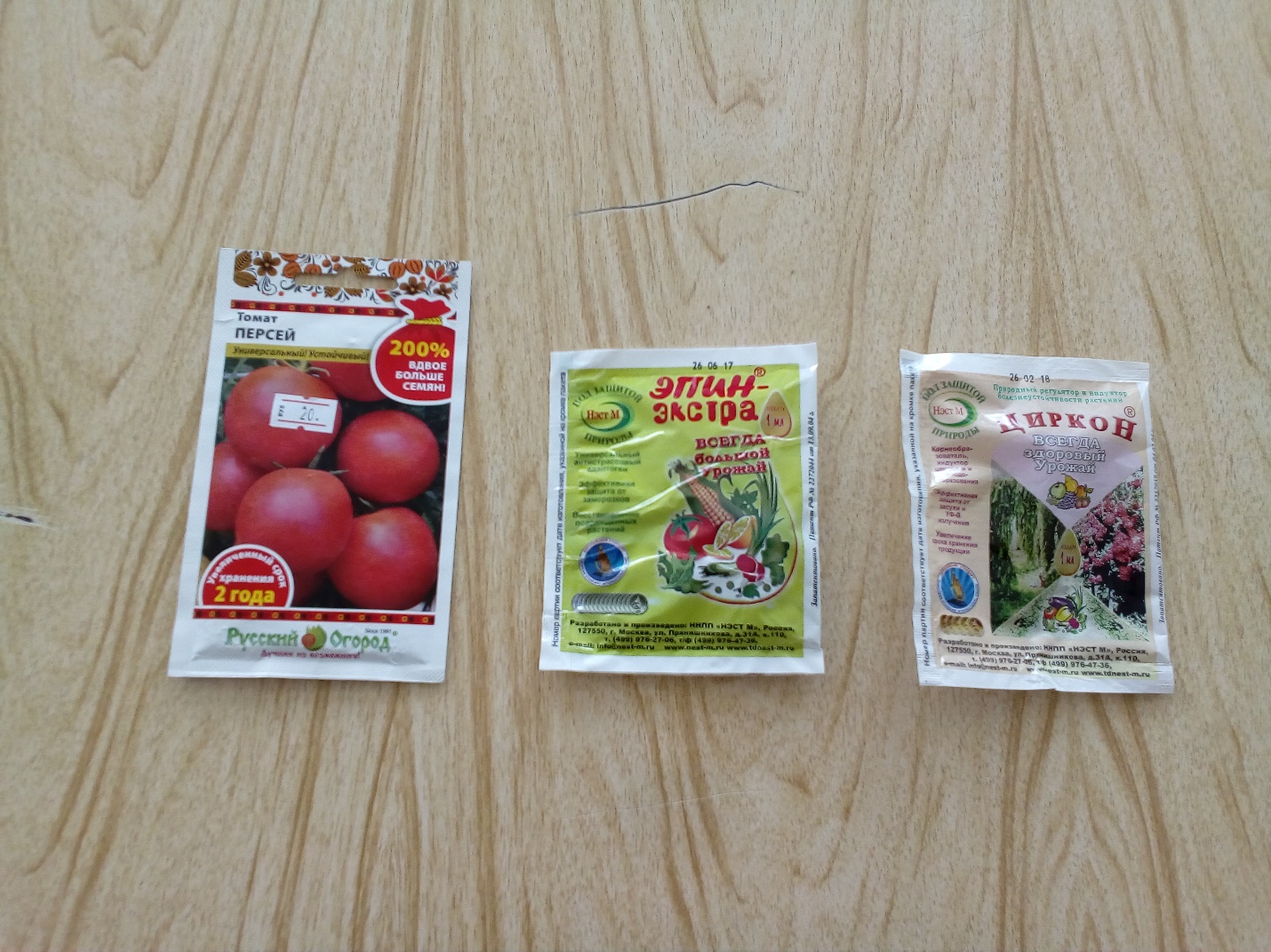 Агротехника выращивания томата «Персей»Посев на рассаду, глубина заделки семян 1-2 см. при оптимальной температуре 20-250С всходы появляются через 5 дней. Пикировка в фазе 2-3 настоящих листьев. Рассада готова к высадке через 40-50 дней. Размещают на плодородных, легких, нейтральных почвах.Приложение 3Закладка опыта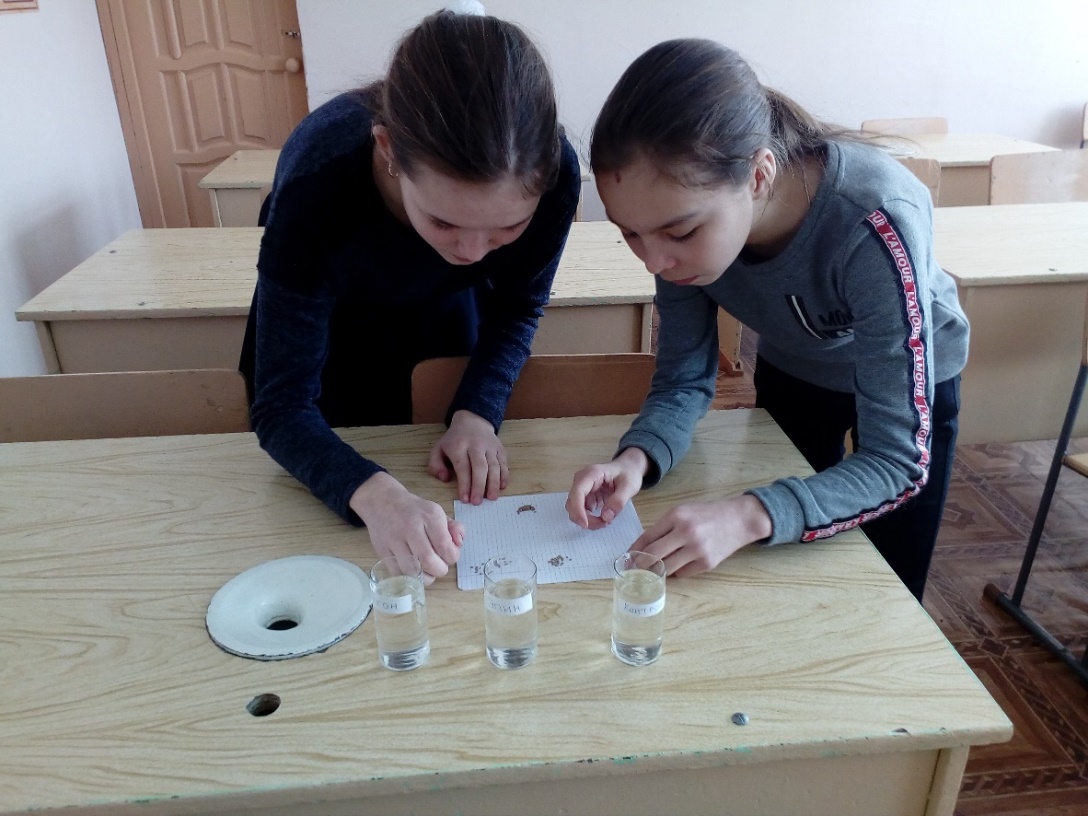 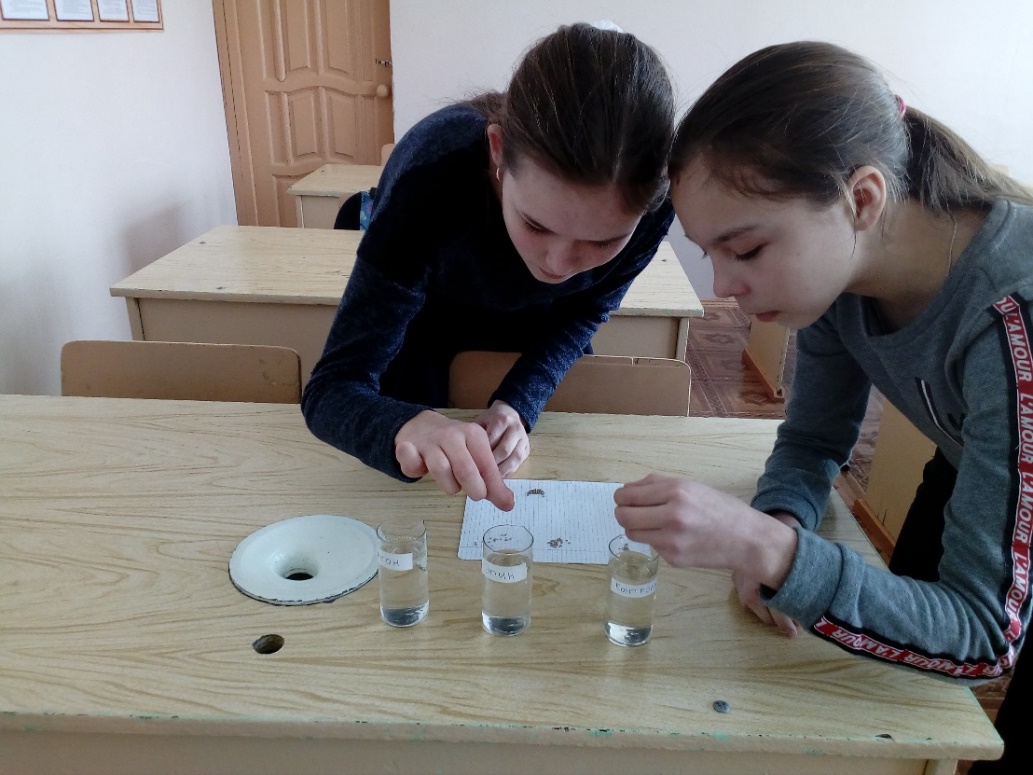 Приложение 4Влияние обработки семян стимуляторами роста на энергию прорастания, всхожесть семян томатов.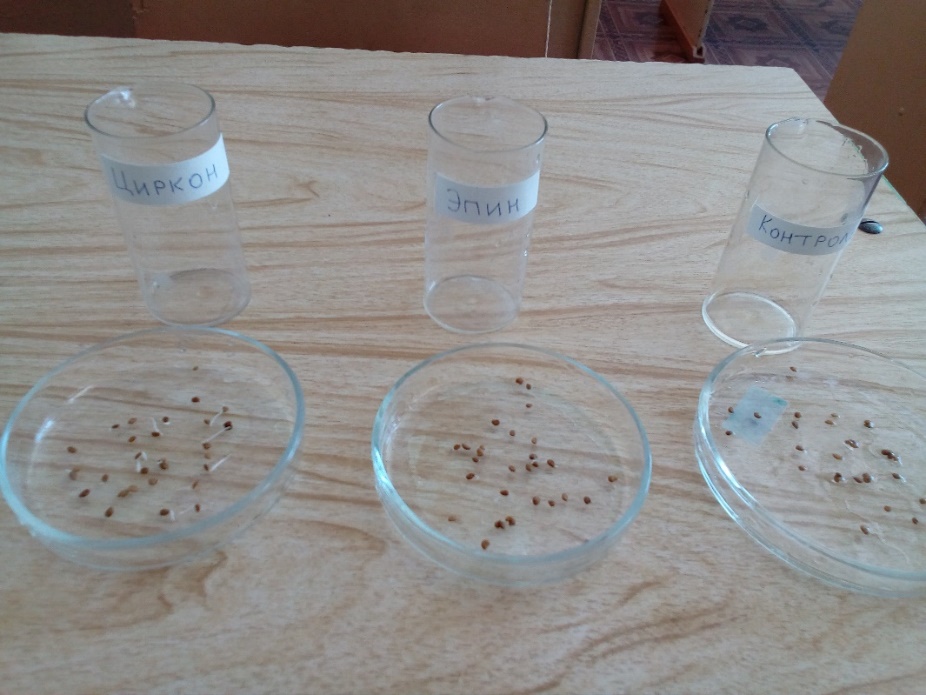 через 3 суток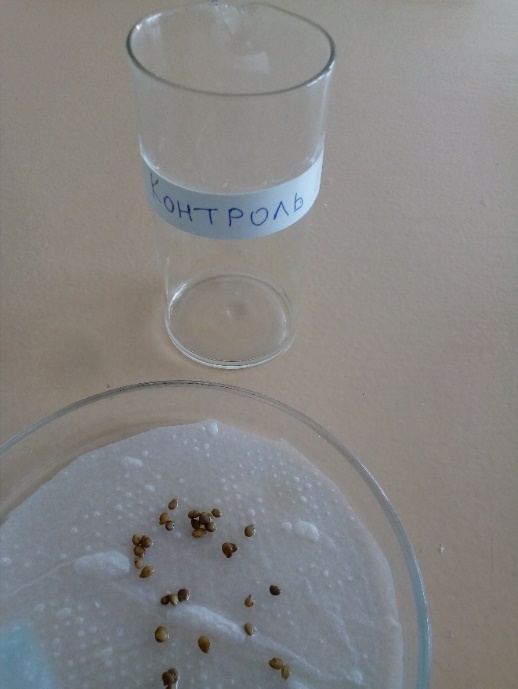 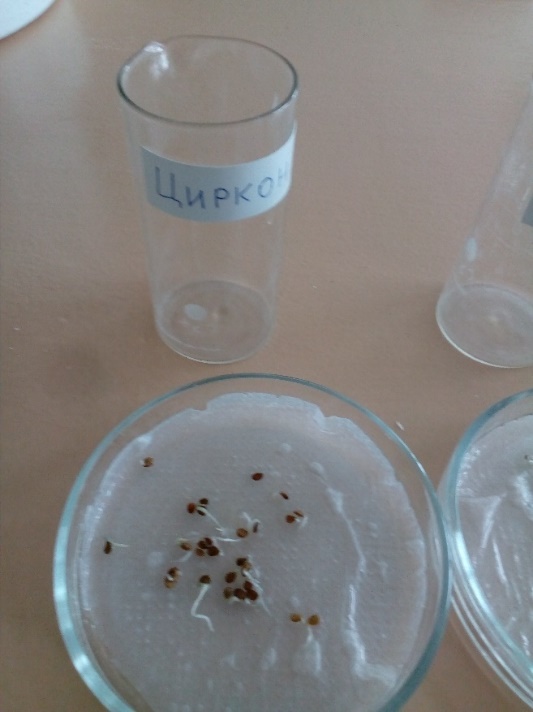 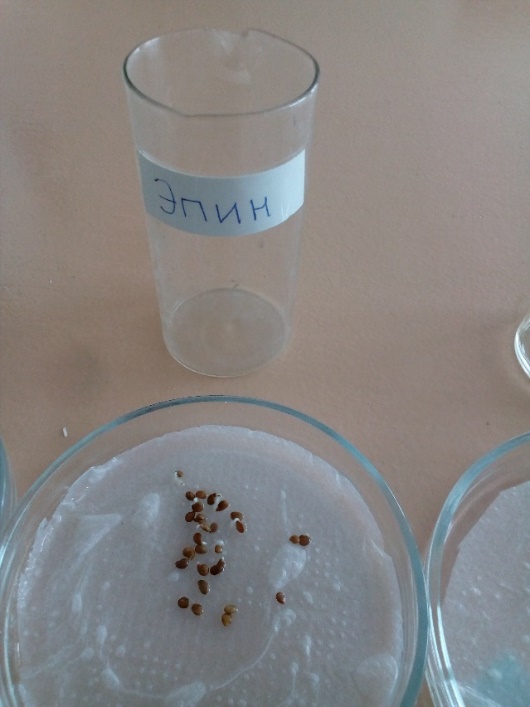 через 6 днейВлияние обработки семян стимуляторами роста на энергию прорастания, всхожесть семян томатов.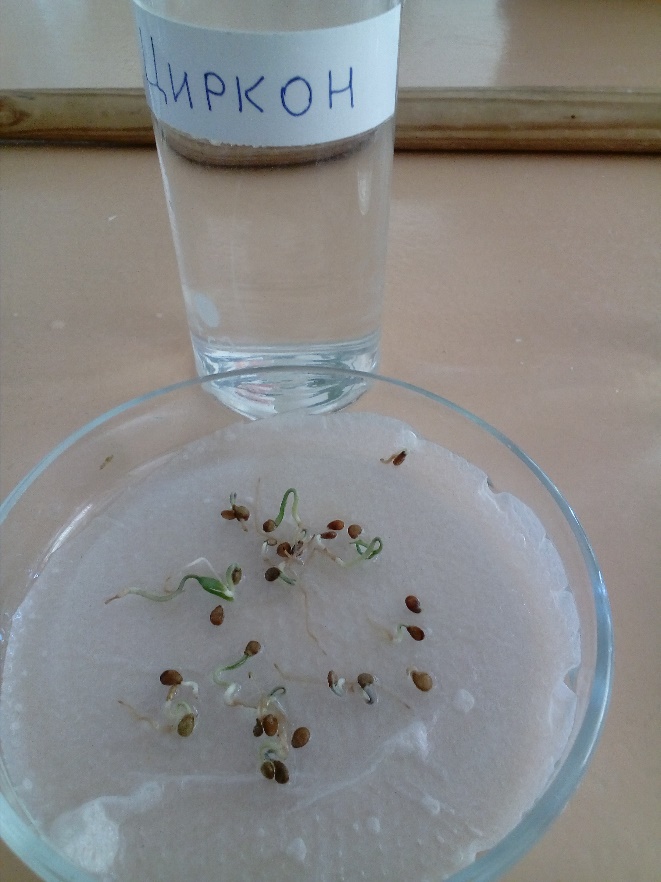 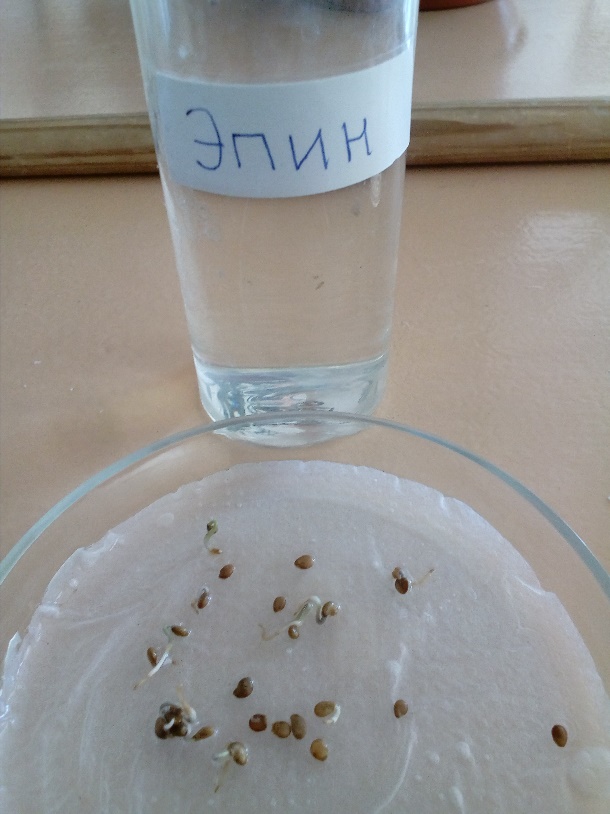 через 10 днейПриложение 5Определение средней длины корешков проростков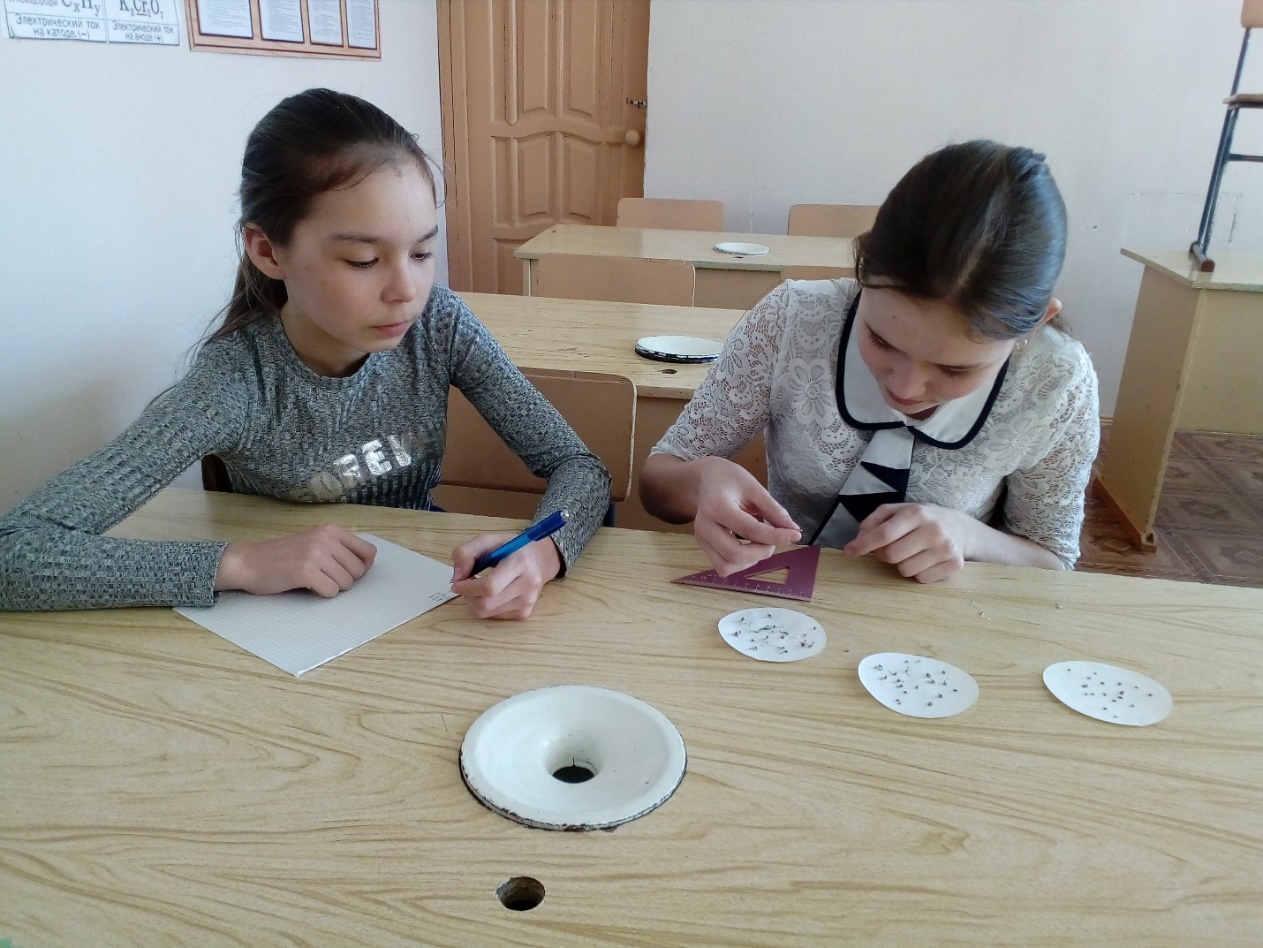 Приложение 6Правила использования стимуляторов роста Эпин и ЦирконКак и для каждого применяемого на дачном участке препарата, для указанных нами прописаны свои определенные правила. В первую очередь, стоит навсегда запомнить, что использование должно происходить строго по инструкции, иначе препараты могут дать обратный и очень неприятный эффект. Эпин -это регулятор роста+ устойчивость к болезням + устойчивость неблагоприятным условиям. Циркон- это регулятор роста+ защита от болезней, вирусов+ устойчивость к неблагоприятным условиям+ стимулятор корнеобразования + стимулятор цветения. В отличие от эпина ЦИРКОН усваивается и утилизируется растением очень быстро. Всего за 18 часов. А Эпин – 14 суток. В отличие от эпина ЦИРКОНОМ надо тщательно обрабатывать растение, потому что Циркон передвигается по растению медленно, а Эпин- быстро. В отличие от эпина ЦИРКОН усваивается корнями. Поэтому можно поливать землю или посадочную лунку раствором Циркона. В отличие от ЭПИНА нельзя допускать передозировку ЦИРКОН. Лучше взять меньшую дозировку, но чаще. А лучше всего использовать строго по инструкции. ЭПИН лучше работает в холодную, сырую погоду, а ЦИРКОН во время жары, засухи. Если умело и грамотно пользоваться ЭПИНОМ и ЦИРКОНОМ, можно добиться восхитительных результатов. №Дата наблюдениясемена томатасемена томатасемена томата№Дата наблюденияконтрольэпин - экстрациркон110.03.20192613213.03 20191115 193.16.03.2019141619Энергия прорастания(%)103065Всхожесть семян (%)708095№Вариант опытаСредняя длина корешка1.Контроль 8 мм2.Эпин-экстра12 мм3.Циркон 16 мм